Тема: Содержание и основные направления профориентационной работы в начальной школе.Дорожная карта –это план образовательного учреждения по профориентированию учащихся от начала их обучения до конца.Этапы профориентации в школе по дорожной картеНачальное общее образование (1-4)5-7 классы8-9 класс10-11 классДорожная картаНачальное общее образование (1-4 классы)Основными задачами на данном этапе являются:- Формировать (воспитывать) устойчивый и живой интерес к миру труда и профессий- Формировать позитивное и уважительное отношение к трудовой деятельности- Формировать элементарные представления о многообразии профессий- Формировать первичные (элементарно-базовые) умения объективно оценивать свои собственные силы, возможности, способности, выделять и опираться на позитивные качества личности.Содержательно-методический базис профориентационной работы:  - Профориентационные занятия (во внеурочное время, в системе дополнительного образования детей) направлены на создание у младших школьников с ОВЗ конкретно- наглядных представлений о мире профессий, которые в последствие создают психологическую основу для дальнейшего развития профессионального самосознания- Знакомство младших школьников с теми профессиями, которые есть в рамках школы. (Каждый сотрудник школы раскрывает особенности и преимущества своей профессии, какую пользу его дело приносит людям, в чем радость и трудности его труда.)- Вовлечение младших школьников в деятельность кружков, творческих объединений, секций различной профильной направленности в системе дополнительного образования детей. - Участие младших школьников в разнообразной коллективной творческой деятельности школы. Творческие конкурсы практической профориентационной направленности. - Организация профориентационных экскурсий на предприятия микрорайона, города. Проведение в занимательной форме встреч с людьми-профессионалами в различных сферах труда. - Посильная работа на территории пришкольного участка. Формирование элементарных навыков уборки игровых уголков. В общем, активизация и  использование профориентационной направленности (профориентационного потенциала) системы дополнительного образования детей в условиях школы.Формы, средства, в том числе дистанционные технологии: Методы: формировании я сознания (объяснение, разъяснение, внушение, беседа, диспут, метод примера), методы организации деятельности формирования позитивного социального опыта оптанта (приучение, упражнение, требование, создание воспитывающей их ситуаций); - методы стимулирования и мотивации деятельности (эмоциональное воздействие, поощрение, наказание, игровые методы и т.д.); - методы контроля эффективности профориентационного процесса (методы диагностики, анализ результатов деятельности оптантов, социально-педагогической мониторинг, методы самоанализа и т.д.). Средства: образование, трудовая деятельность, занятия спортом, туризмом, краеведением, досуг, общественная работа, благотворительная деятельность.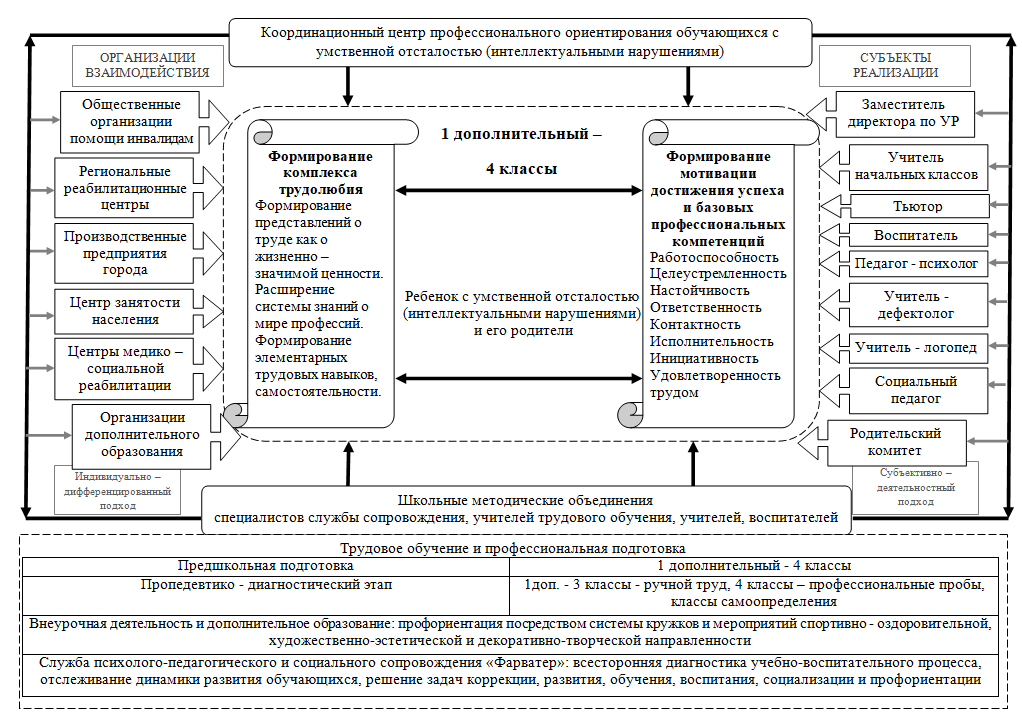 КРИТЕРИИ И ПОКАЗАТЕЛИ ЭФФЕКТИВНОСТИ ПРОФОРИЕНТАЦИОННОЙРАБОТЫ В НАЧАЛЬНОЙ ШКОЛЕПо окончанию начального этапа, проводится диагностика по изучению трудовых намерений, выбора предпочитаемого профиля обучения у учащихся четвертых классов.1-й класс1-й класс1-й классКритерииПоказателиСпособы оценкиКогнитивныйЗнания о правилах поведения при организации учебной и трудовой деятельностиСтруктурированное наблюдениеСоциально-психологическийОбщительность и коммуникабельностьСоциометрияНаблюдениеМотивационныйМотивация достижения успеха, а не избегание неудачПотребность довести работу до концаМотивация доставить удовольствие другимПотребность быть полезным для общего дела (класса, группы)Структурированное наблюдениеЭкспертная оценкаДеятельностныйУмение следовать правилам выполнения работы (учебной, трудовой), не пренебрегать имиУмение доводить начатое до концаСтруктурированное наблюдение2-й класс2-й класс2-й классКогнитивныйОбщие знания о труде и субъектах трудаЗнание о необходимости трудовой деятельностиЗнания о своих качествах личности и о своих возможностяхАнкетированиеТестированиеВыполнение специально разработанных игровых упражненийСоциально-психологическийСпособность взаимодействовать в группе, оказывать и принимать помощь в процессе выполнения работы (учебной и трудовой)Адекватная самооценка и самопринятиеСоциально-психологическая адаптированностьКоммуникабельность и организованностьСтруктурированное наблюдениеТестированиеПроективные методыЭкспертное оцениваниеМотивационныйМотивация успехаАдекватный уровень притязанияТестированиеДеятельностныйУмение преодолевать трудности в выполнении работыУмение взаимодействовать в группе при выполнении коллективной работыНавыки самообслуживания и аккуратности, бережливостиСтруктурированное наблюдениеЭкспертное оценивание3-й класс3-й класс3-й классКогнитивныйЗнания основных видов профессийАдекватное представление о содержании профессийОсознание пользы общественного трудаОсознание себя, своих способностей, наклонностей и возможностейТестовые заданияАнализ результатов деятельности (по учебным предметам)Социально-психологическийНаличие положительных эмоциональных переживаний от участия в коллективной деятельностиСтруктурированное наблюдениеАнкетированиеМотивационныйЖелание самостоятельно выполнять ответственные заданияПотребность в улучшении результатов своей деятельностиМотивация успеха Стремление к овладению умениями и навыками в интересующей деятельностиНаблюдениеТестированиеДеятельностныйУмение добросовестно работать в коллективеУмение ставить цели и находить способы ее достиженияУмение преодолевать трудностиНавыки выполнения элементарных трудовых и учебных действийНаблюдениеАнализ динамики результатов деятельности4-й класс4-й класс4-й классКогнитивныйДостаточный уровень знания об основных видах профессийТестирование (педагогическое)Социально-психологическийДостаточный уровень развития коммуникабельности и организованностиТестирование (психологическое)МотивационныйМотивация достижения успеха, ценность труда, удовлетворенность трудовой деятельностьюТестирование (психологическое)ДеятельностныйАктивное участие в общественно значимой деятельности, самостоятельность и инициативностьЭкспертное оцениваниеОформление портфолио